ЗАСТОСУВАННЯ ІННОВАЦІЙНИХ ТЕХНОЛОГІЙ У ПРОФЕСІЙНО-ПРИКЛАДНІЙ ФІЗИЧНІЙ ПІДГОТОВЦІ МАЙБУТНІХ ФАХІВЦІВ МИСТЕЦТВААндрій Ребрина,м. КиївВ науковій статті зроблено аналіз літературних джерел з питань дослідження. Представлено види інновацій в освіті та їх класифікацію. Уточнено визначення поняття «професійно-прикладна фізична підготовка». Показано значення ІКТ в навчально-виховному процесі ЗНЗ на прикладі мистецтвознавства.Ключові слова: інновацій в освіті, професійно-прикладна фізична підготовка, мистецтвознавство.Актуальність. Прискорений, випереджальний інноваційний розвиток освіти шляхом оновлення її змісту та організації навчально-виховного процесу закладів освіти є поштовхом до чималих освітніх перетворень, що реформують освіту на ефективну галузь народного господарства в умовах ринкових засад економіки та сучасних науково-технічних досягнень. Національній доктрині розвитку освіти [1;4]. Метою статті є теоретичне дослідження інноваційного розвитку освіти та аналіз класифікації освітніх інновацій, яка включатиме в подальшому професійно-прикладну фізичну підготовку фахівців мистецтвознавства.Завдання:1.	Зробити аналіз літературних джерел з теми дослідження.2.	Проаналізувати класифікації інновацій в освіті.3.	Визначити роль ІКТ в навчально-виховному процесі ЗНЗ.Аналіз останніх досліджень і публікацій. Проблемі формування особистості засобами інновацій чимало вітчизняних та зарубіжних науковців приділяли увагу [2; 3; 6].Так, Бех І. Д. присвятив себе розробці теоретико-методичних проблем особистісно зорієнтованого виховання, яке втілює демократичні, гуманістичні положення щодо формування і розвитку підростаючої особистості. Уперше науковцем викладені принципи організації виховного процесу, який забезпечує формування і розвиток підростаючої особистості, системи особистісних цінностей як регуляторів її суспільно значущої поведінки: виховання в особистісному вимірі, наукове розуміння становлення особистості як основи ефективного виховання, особистісно зорієнтовані технології у виховному процесі [2]. Яровенко Т. С. описав та детально проаналізував види інновацій в освіті та їх класифікацію [6].Використання ІКТ на уроках образотворчого мистецтва та художньої культури як засобу естетичного розвитку особистості показано на сайті ЗОШ [3].  ІКТ дає можливість учням удосконалюватися і повною мірою проявляти і розвивати їхній потенціал.Робота з мультимедійними посібниками також дає можливість урізноманітнити форми роботи на уроці за рахунок одночасного використання ілюстративного, статистичного, методичного, а також аудіо-та відеоматеріалу [3].Така робота може здійснюватися на різних етапах уроку:• як форма перевірки домашнього завдання;• як спосіб створення проблемної ситуації;• як спосіб пояснення нового матеріалу;• як форма закріплення вивченого;• як спосіб перевірки знань у процесі уроку [3].Отже, використання інноваційних технологій в процесі фізичного виховання майбутніх фахівців мистецтвознавства в доступній нам літературі виявлено недостатньо.Результати дослідження. Професійно-прикладна фізична підготовка - це спеціально спрямоване і виборче використання засобів фізичної культури і спорту для підготовки людини до певної професійної діяльності [5].Основне призначення ППФП - спрямований розвиток і підтримка на оптимальному рівні тих психічних та фізичних якостей людини, до яких пред'являє підвищені вимоги конкретна професійна діяльність, а також вироблення функціональної стійкості організму до умов цієї діяльності та формування прикладних рухових умінь і навичок [5].Кожна професія пред'являє до людини специфічні вимоги і часто дуже високі до його фізичних і психічних якостей, прикладним навичкам. У зв'язку з цим виникає необхідність профілювання процесу фізичного виховання при підготовці майбутніх фахівців до трудової діяльності, поєднання загальної фізичної підготовки зі спеціалізованою – ПΠΦΠ [5].Одним із компонентів ППФП виступає впровадження освітніх інноваційних технологій в навчально-виховний процес закладів освіти.На основі аналізу класифікацій освітніх інновацій, представлених у науковому дослідженні Яровенко Т. С., автором розроблено класифікацію, що побудована на принципах комплексності та системності (табл. 1) [6]. Дослідником уточнено трактування категорії «інновації в освіті»; розроблено й обґрунтовано авторський підхід щодо системної класифікації освітніх інновацій за чинниками, що включають їхні рівні, властивості та характеристики [6].Так, для практичного використання класифікації при аналізі, на його думку, її представлено у вигляді ієрархічної системи, що передбачає поділ чинників за етапами здійснення інновацій (виникнення, впровадження, вплив, наслідки). Відповідно з цим розподілом виявляється певне групування інновацій в освітній сфері. Науковець вважає, що такий підхід ураховує специфіку сфери освіти та особливості її розвитку в сучасних умовах з позицій практичного застосування.Автор виокремлює певні види інновацій, що мають свої специфічні особливості. Системні інновації, які стосуються радикальних змін в освіті, потребують та породжують інші види інновацій: організаційні, управлінські, економічні, педагогічні, соціальні тощо. Якщо ж рівень новизни частковий, то зміни відбуваються лише в певній функціональній сфері [6].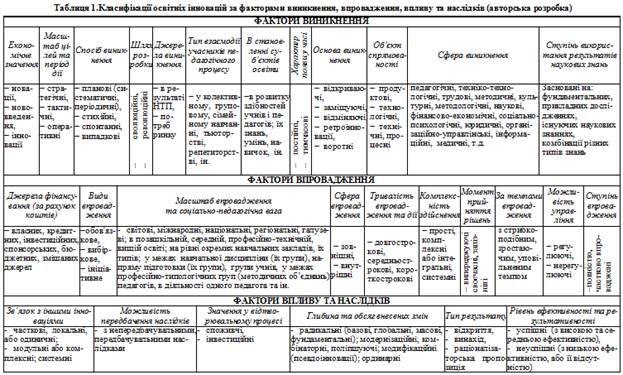 Науковий дослідник Т. С. Яровенко переконаний, що розроблений ним класифікаційний підхід надасть можливість практичного визначення рівня, масштабів, сфер, ступеня змін та наслідків впровадження освітніх інновацій та є надійним підґрунтям розробки стратегії та тактики розвитку освітньої сфери, зокрема, механізмів впровадження освітніх інновацій; здійснення оцінювання їх ефективності та впливу на інші сфери народного господарства, що є основою для обґрунтування напрямів інноваційного фінансування; побудови прогнозів показників інноваційної діяльності сфери освіти тощо. Крім того, методологічний апарат інноваційного менеджменту може стати діючим засобом аналізу, обґрунтування і проектування модернізації освіти в Україні, що є характерною рисою сьогодення [6].Автор процесу розроблення інновацій в освіті (методики, форми, педагогічної технології тощо) наголошує на необхідність забезпечення їх впровадження, засвоєння та подальшого супроводження. Отже, перспективами подальших розвідок у даному напрямку, на його думку, є розробка методології організації інноваційних процесів у сфері освіти.Висновки:1. Зроблено аналіз літературних джерел з теми дослідження. Недостатньо виявлено використання інноваційних технологій в процесі фізичного виховання майбутніх фахівців мистецтвознавства.2. Проаналізовано класифікації інновацій в освіті. Виявлено радикальні види інновацій: організаційні, управлінські, економічні, педагогічні, соціальні та інші. 3. Визначено роль ІКТ в навчально-виховному процесі ЗНЗ. ІКТ дає можливість учням удосконалюватися, повною мірою проявляти і розвивати їхній потенціал, урізноманітнити форми роботи на уроці за рахунок одночасного використання ілюстративного, статистичного, методичного, а також аудіо-та відеоматеріалу.Джерела1. Закон України "Про основні засади розвитку інформаційного суспільства в Україні на 2007-2015 роки" // Урядовий кур’єр. 2007. -№6.2. Бех І. Д. Особистісно зорієнтоване виховання : Наук.-метод. посіб. / І. Д. Бех; Ін-т змісту і методів навчання. - К., 1998. - 204 c. 3. Використання ІКТ на уроках образотворчого мистецтва та художньої культури як засіб естетичного розвитку особистості [Електронний ресурс]. – Режим доступу : http://wiki.ciit.zp.ua/index.php/Використання_ІКТ_на_уроках_образотворчого_мистецтва_та_художньої_культури_як_засіб_естетичного_розвитку_особистості4. Національна доктрина розвитку освіти. Затверджена Указом Президента України від 17 квітня 2002 року N 347/2002 [Електронний ресурс] – Режим доступу : http://www.president.gov.ua/documents/151.html 5. Професійно-прикладна фізична підготовка [Електронний ресурс]. – Режим доступу :   http://studme.com.ua/154101044108/meditsina/professionalno-prikladnaya_fizicheskaya_podgotovka.htm6. Яровенко Т. С. Види інновацій в освіті та їх класифікація [Електронний ресурс]. – Режим доступу :   http://vestnikdnu.com.ua/archive/201264/yarovenko.htmlАндрей Ребрина. Применение инновационных технологий в профессионально-прикладной физической подготовке будущих специалистов искусстваАннотация. В научной статье сделан анализ литературных источников по вопросам исследования. Представлены виды инноваций в образовании и их классификацию. Уточнено определение понятия «профессионально-прикладная физическая подготовка». Показано значение ИКТ в учебно-воспитательном процессе СУЗ на примере искусствоведения.Ключевые слова: инноваций в образовании, профессионально-прикладная физическая подготовка, искусствоведение.Andriy Rebryna. The use of innovative technologies in professional applied physical training of future professionals of artAnnotation. The scientific article deals with the analysis of the literature on the study. The types of innovations in education and their classification are presented in this article. The definition of «Professionally applied physical preparation» is clarified here. The importance of ICT in the educational process GEI is showed on the example of Art.Keywords: innovation in education, professionally applied physical training, art.	